Pupil Premium Strategy Bathford Church  School 2019 - 20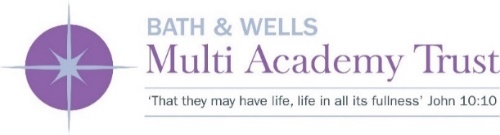 Summary informationSummary informationSummary informationSummary informationSummary informationSummary informationSchool  Bathford Church SchoolSchool  Bathford Church SchoolSchool  Bathford Church SchoolSchool  Bathford Church SchoolSchool  Bathford Church SchoolSchool  Bathford Church SchoolAcademic Year2019-2020Total PP budget£23,380Date of most recent PP Review (external or Internal)September 2019Total number of pupils190Number of pupils eligible for PP14Date for next internal review of this strategyJuly 2020Current attainment (2018-2019)Pupils eligible for PP in schoolPupils not eligible for PP in school% achieving expected or above in reading, writing and maths at KS250%84%% achieving expected in reading at KS275%93%% achieving expected in writing at KS250%97%% achieving expected in maths at KS250%93%% achieving Greater depth in reading, writing and maths at KS225%13%% achieving Greater depth in reading at KS225%60%% achieving Greater depth in writing at KS225%27%% achieving Greater depth in maths at KS225%33%Reading progress score 0.490.06Writing progress score -0.98-0.11Maths progress score -0.88-0.54% achieving expected or above in reading, writing and maths at KS150%76%% achieving expected in reading at KS150%80%% achieving expected in writing at KS175%76%% achieving expected in maths at KS150%84%% achieving Greater depth in reading, writing and maths at KS10%0%% achieving Greater depth in reading at KS10%20%% achieving Greater depth in writing at KS10%16%% achieving Greater depth in maths at KS10%28%Reading progress score -4%-6%Writing progress score 1%0%Maths progress score -1%-3%Year One Phonics50%100%Year Two Phonics (including retakes)75%96%EYFS Good Level of Developmentn/a82.1%Barriers to future attainment (for pupils eligible for PP, including high ability)Barriers to future attainment (for pupils eligible for PP, including high ability)Barriers to future attainment (for pupils eligible for PP, including high ability)Barriers to future attainment (for pupils eligible for PP, including high ability)Barriers to future attainment (for pupils eligible for PP, including high ability) In-school barriers (issues to be addressed in school, such as poor oral language skills) In-school barriers (issues to be addressed in school, such as poor oral language skills) In-school barriers (issues to be addressed in school, such as poor oral language skills) In-school barriers (issues to be addressed in school, such as poor oral language skills) In-school barriers (issues to be addressed in school, such as poor oral language skills)Some children eligible for PP not making expected progress compared to other pupils. This slows progress in subsequent years and impacts on other subject areas.Some children eligible for PP not making expected progress compared to other pupils. This slows progress in subsequent years and impacts on other subject areas.Some children eligible for PP not making expected progress compared to other pupils. This slows progress in subsequent years and impacts on other subject areas.Some PP children also have additional needs.Some PP children also have additional needs.Some PP children also have additional needs.Lack of resilience and confidence has an impact on a small number of PP children, which has a detrimental effect on their academic progress.Lack of resilience and confidence has an impact on a small number of PP children, which has a detrimental effect on their academic progress.Lack of resilience and confidence has an impact on a small number of PP children, which has a detrimental effect on their academic progress.D.D.Gaps in learning in reading, writing and maths in KS2 children eligible for PP are slowing their progression.Gaps in learning in reading, writing and maths in KS2 children eligible for PP are slowing their progression.Gaps in learning in reading, writing and maths in KS2 children eligible for PP are slowing their progression.External barriers (issues which also require action outside school, such as low attendance rates)External barriers (issues which also require action outside school, such as low attendance rates)External barriers (issues which also require action outside school, such as low attendance rates)External barriers (issues which also require action outside school, such as low attendance rates)External barriers (issues which also require action outside school, such as low attendance rates)D. D. Parental engagement with children’s learning at homeParental engagement with children’s learning at homeParental engagement with children’s learning at homeE.E.AttendanceAttendanceAttendanceDesired outcomes Desired outcomes Desired outcomes Desired outcomes Desired outcomes and how they will be measuredDesired outcomes and how they will be measuredSuccess criteria Children eligible for PP will make similar progress compared to other pupils.Children eligible for PP will make similar progress compared to other pupils.Pupils eligible for PP (and without SEN) make expected or better progress by the end of the year so there are no significant gaps between PP and non-PP.PP children will have more self-confidence and will be able to display more resilience when they encounter new situations and learning.PP children will have more self-confidence and will be able to display more resilience when they encounter new situations and learning.Pupils eligible for PP who may need additional Thrive support are set up with individual Thrive programmes to support their individual needs, aiming to increase their Thrive scores over the year.  This in turn will increase their self-confidence and enable them to become more resilient.Children eligible for PP will have been assessed and gaps identified.  Further teaching on target areas will enable the gaps to be plugged.Children eligible for PP will have been assessed and gaps identified.  Further teaching on target areas will enable the gaps to be plugged.Pupils eligible for PP identified as underachieving make as much progress as ‘other’ pupils across Key Stage 2 in maths, reading and writing. Planned expenditure (reference BWMAT Trust Strategy Overview)Planned expenditure (reference BWMAT Trust Strategy Overview)Planned expenditure (reference BWMAT Trust Strategy Overview)Planned expenditure (reference BWMAT Trust Strategy Overview)Planned expenditure (reference BWMAT Trust Strategy Overview)Planned expenditure (reference BWMAT Trust Strategy Overview)Planned expenditure (reference BWMAT Trust Strategy Overview)Quality First Teaching and CurriculumQuality First Teaching and CurriculumQuality First Teaching and CurriculumQuality First Teaching and CurriculumQuality First Teaching and CurriculumQuality First Teaching and CurriculumQuality First Teaching and CurriculumArea of SpendEvidence and rationale for this choice including desirable outcomeCostHow we will  ensure it is implemented wellStaff leadStaff leadWhen will you review implementation?Quality First Teaching with a focus on targeting support and challenge for PP pupils will be included in teacher appraisals.Ensuring PP pupils are high priority for staff and they have strategies to target these pupils in lessons will give the pupils the best chance of succeeding in the classroom. Not from PP budgetLesson observations, work scrutiny, data analysis, pupil progress meetings, pupil voice, learning walksKSKSTermlySENCO time/Thrive/Relax Kids, Thrive Arts and Forest School accessed through Bath Behaviour PanelEvidence from previous years reflects the benefit to PP children gained from using Thrive. They exhibited greater self-confidence and resilience and this in turn led to a greater willingness to engage with learning.  Thrive also benefits the whole school. £12,480SLT to monitor.Work scrutiny/assessment outcomes to identify impactPupil voiceJT/KSJT/KSTermlyTotal budgeted costTotal budgeted costTotal budgeted costTotal budgeted costTotal budgeted costTotal budgeted cost£12,480Targeted SupportTargeted SupportTargeted SupportTargeted SupportTargeted SupportTargeted SupportTargeted SupportArea of SpendEvidence and rationale for this choice including desirable outcomeCostHow we will  ensure it is implemented wellStaff leadStaff leadWhen will you review implementation?Weekly sessions in targeted areas for PP pupils with an experienced teacher (who has also taken on the role of PP Champion), in addition to standard lessons.  Small group and 1:1 interventions with highly qualified staff have been shown to be effective, as discussed in reliable evidence sources such as Visible Learning by John Hattie and the EEF Toolkit.£7,900Work scrutiny, pupil progress meetings, regular review of targets set, lesson observations, pupil voiceCD/KSCD/KSTermlyPupil Premium Champion will attend BWMAT and other training relevant to supporting PP in school.CPD and greater awareness of other strategies used to support PP could lead to further improved provision.  CPD filtered back to staff could also benefit PP provision.£7,900Feedback from training attendedCDCDTermlyTotal budgeted costTotal budgeted costTotal budgeted costTotal budgeted costTotal budgeted costTotal budgeted cost£7,900AttendanceAttendanceAttendanceAttendanceAttendanceAttendanceAttendanceArea of SpendEvidence and rationale for this choice including desirable outcomeCostHow we will  ensure it is implemented wellStaff leadStaff leadWhen will you review implementation?Closely monitor PP attendanceIf children have poor attendance, they will not be able to access the learning and support provided and will, as a consequence, make poorer progress.Not from PP budgetSLT review and monitoringKSKSTermlyTotal budgeted costTotal budgeted costTotal budgeted costTotal budgeted costTotal budgeted costTotal budgeted costEnrichment Enrichment Enrichment Enrichment Enrichment Enrichment Enrichment Area of SpendEvidence and rationale for this choice including desirable outcomeCostHow we will  ensure it is implemented wellHow we will  ensure it is implemented wellStaff leadWhen will you review implementation?Extra-curricular clubs provided by the school or external providers will be funded by school Social skills are developed through participation in a range of clubs.Pupils enjoy the experience of being at school and are keen to participate in chosen activities.Talent, skills and efforts in non-academic subjects are celebrated and this in turn develops self-confidence.Not from PP budgetSLT review and monitoring uptake of clubs by PP children.SLT review and monitoring uptake of clubs by PP children.CDTermlyAll trips funded by school, including residential trips Learning is supported by trips that are carefully planned to enhance the school’s curriculum.  Social skills, independence, perseverance and team-work are developed through participation in group activities and overnight stays on residential trips.£3000SLT reviewSLT reviewKSTermlyTotal budgeted costTotal budgeted costTotal budgeted costTotal budgeted costTotal budgeted costTotal budgeted cost£3000Review of expenditure December 2018Review of expenditure December 2018Review of expenditure December 2018Quality First Teaching and CurriculumQuality First Teaching and CurriculumQuality First Teaching and CurriculumOutcomes and Impact Include impact on pupils not eligible for PP, if appropriateLessons learned (and whether you will continue with this approach)Rag ratingTargeted SupportTargeted SupportTargeted SupportOutcomes and Impact Include impact on pupils not eligible for PP, if appropriateLessons learned (and whether you will continue with this approach)Rag ratingAttendanceAttendanceAttendanceOutcomes and Impact Include impact on pupils not eligible for PP, if appropriateLessons learned (and whether you will continue with this approach)Rag ratingEnrichmentEnrichmentEnrichmentOutcomes and Impact Include impact on pupils not eligible for PP, if appropriateLessons learned (and whether you will continue with this approach)Rag ratingAdditional detailIn this section you can annex or refer to additional information which you have used to inform the statement above.Review of expenditure April 2019Review of expenditure April 2019Review of expenditure April 2019Review of expenditure April 2019Quality First Teaching and CurriculumQuality First Teaching and CurriculumQuality First Teaching and CurriculumQuality First Teaching and CurriculumOutcomes and Impact Include impact on pupils not eligible for PP, if appropriateOutcomes and Impact Include impact on pupils not eligible for PP, if appropriateLessons learned (and whether you will continue with this approach)Rag ratingTargeted SupportTargeted SupportTargeted SupportTargeted SupportOutcomes and Impact Include impact on pupils not eligible for PP, if appropriateLessons learned (and whether you will continue with this approach)Lessons learned (and whether you will continue with this approach)Rag ratingAttendanceAttendanceAttendanceAttendanceOutcomes and Impact Include impact on pupils not eligible for PP, if appropriateOutcomes and Impact Include impact on pupils not eligible for PP, if appropriateLessons learned (and whether you will continue with this approach)Rag ratingEnrichmentEnrichmentEnrichmentEnrichmentOutcomes and Impact Include impact on pupils not eligible for PP, if appropriateOutcomes and Impact Include impact on pupils not eligible for PP, if appropriateLessons learned (and whether you will continue with this approach)Rag ratingReview of expenditureReview of expenditureReview of expenditureQuality First Teaching and CurriculumQuality First Teaching and CurriculumQuality First Teaching and CurriculumOutcomes and Impact Include impact on pupils not eligible for PP, if appropriateLessons learned (and whether you will continue with this approach)CostTargeted SupportTargeted SupportTargeted SupportOutcomes and Impact Include impact on pupils not eligible for PP, if appropriateLessons learned (and whether you will continue with this approach)CostAttendanceAttendanceAttendanceOutcomes and Impact Include impact on pupils not eligible for PP, if appropriateLessons learned (and whether you will continue with this approach)CostEnrichmentEnrichmentEnrichmentOutcomes and Impact Include impact on pupils not eligible for PP, if appropriateLessons learned (and whether you will continue with this approach)Cost